                                                                      План урока Предмет: Физическая культура                               Раздел 8. «Здоровое тело»  Тема: «Скакалки и здоровье»Предмет: Физическая культура                               Раздел 8. «Здоровое тело»  Тема: «Скакалки и здоровье»Предмет: Физическая культура                               Раздел 8. «Здоровое тело»  Тема: «Скакалки и здоровье»Предмет: Физическая культура                               Раздел 8. «Здоровое тело»  Тема: «Скакалки и здоровье»Предмет: Физическая культура                               Раздел 8. «Здоровое тело»  Тема: «Скакалки и здоровье» КГУ «Таврическая средняя школа» КГУ «Таврическая средняя школа» КГУ «Таврическая средняя школа» КГУ «Таврическая средняя школа»Дата: Дата: Дата: Дата: Дата: Имя учителя: Зиновьев Сергей АндреевичИмя учителя: Зиновьев Сергей АндреевичИмя учителя: Зиновьев Сергей АндреевичИмя учителя: Зиновьев Сергей АндреевичКЛАСС: 1КЛАСС: 1КЛАСС: 1КЛАСС: 1КЛАСС: 1Количество присутствующих: 15Количество присутствующих: 15отсутствующих: отсутствующих: Цели обучения Цели обучения Цели обучения Наблюдать и просматривать внесенные изменения и возникшие трудности  при  решении двигательных проблем.Описывать важность разминки и  заминки тела во время выполнения упражнений. Понимать необходимость разминки и заминки тела при участии в физической деятельностиЗапоминать и описывать самочувствие  при выполнении физического упражнения, связывая это с понятием о здоровьеНаблюдать и просматривать внесенные изменения и возникшие трудности  при  решении двигательных проблем.Описывать важность разминки и  заминки тела во время выполнения упражнений. Понимать необходимость разминки и заминки тела при участии в физической деятельностиЗапоминать и описывать самочувствие  при выполнении физического упражнения, связывая это с понятием о здоровьеНаблюдать и просматривать внесенные изменения и возникшие трудности  при  решении двигательных проблем.Описывать важность разминки и  заминки тела во время выполнения упражнений. Понимать необходимость разминки и заминки тела при участии в физической деятельностиЗапоминать и описывать самочувствие  при выполнении физического упражнения, связывая это с понятием о здоровьеНаблюдать и просматривать внесенные изменения и возникшие трудности  при  решении двигательных проблем.Описывать важность разминки и  заминки тела во время выполнения упражнений. Понимать необходимость разминки и заминки тела при участии в физической деятельностиЗапоминать и описывать самочувствие  при выполнении физического упражнения, связывая это с понятием о здоровьеНаблюдать и просматривать внесенные изменения и возникшие трудности  при  решении двигательных проблем.Описывать важность разминки и  заминки тела во время выполнения упражнений. Понимать необходимость разминки и заминки тела при участии в физической деятельностиЗапоминать и описывать самочувствие  при выполнении физического упражнения, связывая это с понятием о здоровьеНаблюдать и просматривать внесенные изменения и возникшие трудности  при  решении двигательных проблем.Описывать важность разминки и  заминки тела во время выполнения упражнений. Понимать необходимость разминки и заминки тела при участии в физической деятельностиЗапоминать и описывать самочувствие  при выполнении физического упражнения, связывая это с понятием о здоровьеЦели урокаЦели урокаЦели урокаВсе учащиеся будут уметь: Все учащиеся будут уметь: Все учащиеся будут уметь: Все учащиеся будут уметь: Все учащиеся будут уметь: Все учащиеся будут уметь: Цели урокаЦели урокаЦели урока-выполнять простые общеразвивающие упражнения, -работать в команде, выполняя правила игры.-выполнять простые общеразвивающие упражнения, -работать в команде, выполняя правила игры.-выполнять простые общеразвивающие упражнения, -работать в команде, выполняя правила игры.-выполнять простые общеразвивающие упражнения, -работать в команде, выполняя правила игры.-выполнять простые общеразвивающие упражнения, -работать в команде, выполняя правила игры.-выполнять простые общеразвивающие упражнения, -работать в команде, выполняя правила игры.Цели урокаЦели урокаЦели урокаБольшинство учащихся будут уметь: Большинство учащихся будут уметь: Большинство учащихся будут уметь: Большинство учащихся будут уметь: Большинство учащихся будут уметь: Большинство учащихся будут уметь: Цели урокаЦели урокаЦели урока-выполнять простые общеразвивающие упражнения и понимают необходимость ее выполнения,-работать в команде, выполняя правила игры.-выполнять простые общеразвивающие упражнения и понимают необходимость ее выполнения,-работать в команде, выполняя правила игры.-выполнять простые общеразвивающие упражнения и понимают необходимость ее выполнения,-работать в команде, выполняя правила игры.-выполнять простые общеразвивающие упражнения и понимают необходимость ее выполнения,-работать в команде, выполняя правила игры.-выполнять простые общеразвивающие упражнения и понимают необходимость ее выполнения,-работать в команде, выполняя правила игры.-выполнять простые общеразвивающие упражнения и понимают необходимость ее выполнения,-работать в команде, выполняя правила игры.Цели урокаЦели урокаЦели урокаНекоторые учащиеся будут уметь:Некоторые учащиеся будут уметь:Некоторые учащиеся будут уметь:Некоторые учащиеся будут уметь:Некоторые учащиеся будут уметь:Некоторые учащиеся будут уметь:Цели урокаЦели урокаЦели урока-описывать самочувствие при выполнении физического упражнения,-работать в команде, выполняя правила игры.-описывать самочувствие при выполнении физического упражнения,-работать в команде, выполняя правила игры.-описывать самочувствие при выполнении физического упражнения,-работать в команде, выполняя правила игры.-описывать самочувствие при выполнении физического упражнения,-работать в команде, выполняя правила игры.-описывать самочувствие при выполнении физического упражнения,-работать в команде, выполняя правила игры.-описывать самочувствие при выполнении физического упражнения,-работать в команде, выполняя правила игры.Языковая цельЯзыковая цельЯзыковая цельУчащиеся могут описывать и показывать ряд фундаментальных техник движений (опорно-двигательных, управление телом, объектный контроль) Предметная лексика и терминология: разминка кислород, мышцы, сердцебиение, температура тела,  выносливостьдинамическое растягивание риск, испытание сила, гибкость, скоростьскакать, прыгать через скакалку, спрыгивать, увертываться, ходить в быстром темпе, бегать трусцой,  бегать,  перекатыватьсяизменение направленияУчащиеся могут описывать и показывать ряд фундаментальных техник движений (опорно-двигательных, управление телом, объектный контроль) Предметная лексика и терминология: разминка кислород, мышцы, сердцебиение, температура тела,  выносливостьдинамическое растягивание риск, испытание сила, гибкость, скоростьскакать, прыгать через скакалку, спрыгивать, увертываться, ходить в быстром темпе, бегать трусцой,  бегать,  перекатыватьсяизменение направленияУчащиеся могут описывать и показывать ряд фундаментальных техник движений (опорно-двигательных, управление телом, объектный контроль) Предметная лексика и терминология: разминка кислород, мышцы, сердцебиение, температура тела,  выносливостьдинамическое растягивание риск, испытание сила, гибкость, скоростьскакать, прыгать через скакалку, спрыгивать, увертываться, ходить в быстром темпе, бегать трусцой,  бегать,  перекатыватьсяизменение направленияУчащиеся могут описывать и показывать ряд фундаментальных техник движений (опорно-двигательных, управление телом, объектный контроль) Предметная лексика и терминология: разминка кислород, мышцы, сердцебиение, температура тела,  выносливостьдинамическое растягивание риск, испытание сила, гибкость, скоростьскакать, прыгать через скакалку, спрыгивать, увертываться, ходить в быстром темпе, бегать трусцой,  бегать,  перекатыватьсяизменение направленияУчащиеся могут описывать и показывать ряд фундаментальных техник движений (опорно-двигательных, управление телом, объектный контроль) Предметная лексика и терминология: разминка кислород, мышцы, сердцебиение, температура тела,  выносливостьдинамическое растягивание риск, испытание сила, гибкость, скоростьскакать, прыгать через скакалку, спрыгивать, увертываться, ходить в быстром темпе, бегать трусцой,  бегать,  перекатыватьсяизменение направленияУчащиеся могут описывать и показывать ряд фундаментальных техник движений (опорно-двигательных, управление телом, объектный контроль) Предметная лексика и терминология: разминка кислород, мышцы, сердцебиение, температура тела,  выносливостьдинамическое растягивание риск, испытание сила, гибкость, скоростьскакать, прыгать через скакалку, спрыгивать, увертываться, ходить в быстром темпе, бегать трусцой,  бегать,  перекатыватьсяизменение направленияПредыдущее обучениеПредыдущее обучениеПредыдущее обучениеУчащиеся имеют основные навыки и знания о движениях, приобретенные и изученные в предыдущих разделах предмета «Физкультура» Учащиеся имеют основные навыки и знания о движениях, приобретенные и изученные в предыдущих разделах предмета «Физкультура» Учащиеся имеют основные навыки и знания о движениях, приобретенные и изученные в предыдущих разделах предмета «Физкультура» Учащиеся имеют основные навыки и знания о движениях, приобретенные и изученные в предыдущих разделах предмета «Физкультура» Учащиеся имеют основные навыки и знания о движениях, приобретенные и изученные в предыдущих разделах предмета «Физкультура» Учащиеся имеют основные навыки и знания о движениях, приобретенные и изученные в предыдущих разделах предмета «Физкультура» ПланПланПланПланПланПланПланПланПланВременные рамкиЗапланированная деятельность Запланированная деятельность Запланированная деятельность Запланированная деятельность Запланированная деятельность Запланированная деятельность Запланированная деятельность РесурсыНачалоСерединаКонец урокаРазминка Бег в среднем темпе  в течение 1 минуты непрерывно.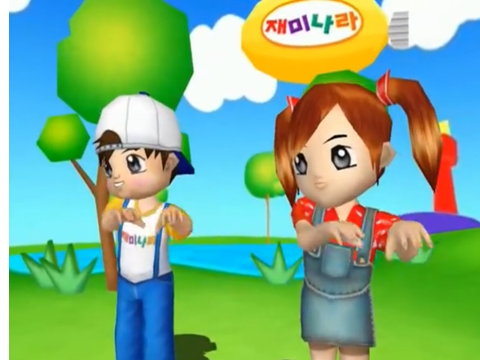 (К) Учащиеся вспоминают правила техники безопасности и поведения на уроке физической культуры в форме кумулятивной беседы.        (Г) Классу делится на две группы: мальчики и девочки. В каждой группе учащиеся по очереди демонстрируют общеразвивающие движения для участников группы под музыкальное сопровождение.            Задание №1 Игра                                                (К, И, Э, ф) У каждого  учащегося есть  скакалка, и им дается задание придумать какие-либо способы перемещения, которые бы помогли бы их сердцам  биться быстрее и укрепили здоровье.  Учащиеся разбиваются по парам и делятся своими идеями. Партнеры дают друг другу комментарии и пытаются воспользоваться советами друг друга. Размышление:  Во время упражнений  можете ли вы сказать, почему наши сердце и легкие стали работать сильнее? Что они делают? Возникали ли у вас сложности в моменты, когда вы придумывали новые идеи?                             Задание 2                                                                       Игра «Изображение на спине  »                                        Игры на сообразительность. Каждому играющему на спину вешают картинку (или написанное название) хищников, животных,  птиц таким образом, чтобы он его не видел. Для того, чтобы отгадать, человек задает вопросы окружающим. Отвечают только «да» или «нет». Например: "У меня есть перья? А плавники? Я хищник? Я плаваю? Если игрок отгадал изображение, на спину ему можно повесить следующее, и начислить очко. Победит тот, у кого очков больше. Кроме животных, можно загадывать предметы, спортивные снаряды, инструменты и т.д.                                                                            (Г, И, ф) Размышление: все понимаются свои роли в этой игре? (какими тактиками/стратегиями они могут поделиться?).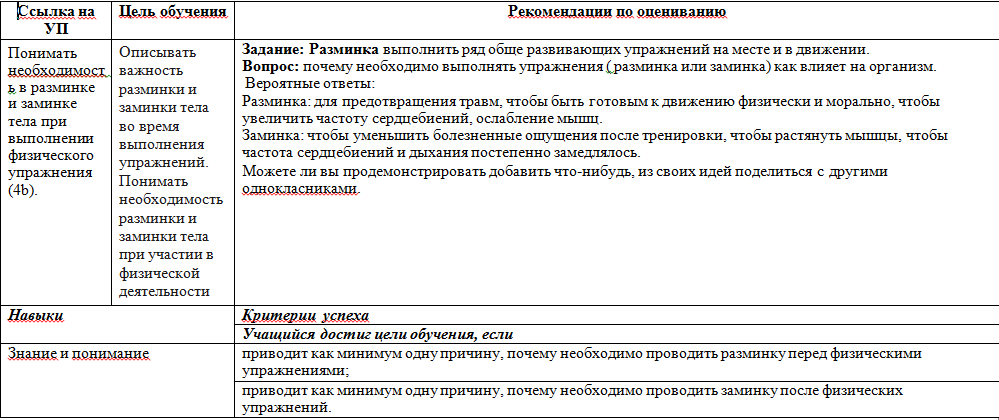 Разминка Бег в среднем темпе  в течение 1 минуты непрерывно.(К) Учащиеся вспоминают правила техники безопасности и поведения на уроке физической культуры в форме кумулятивной беседы.        (Г) Классу делится на две группы: мальчики и девочки. В каждой группе учащиеся по очереди демонстрируют общеразвивающие движения для участников группы под музыкальное сопровождение.            Задание №1 Игра                                                (К, И, Э, ф) У каждого  учащегося есть  скакалка, и им дается задание придумать какие-либо способы перемещения, которые бы помогли бы их сердцам  биться быстрее и укрепили здоровье.  Учащиеся разбиваются по парам и делятся своими идеями. Партнеры дают друг другу комментарии и пытаются воспользоваться советами друг друга. Размышление:  Во время упражнений  можете ли вы сказать, почему наши сердце и легкие стали работать сильнее? Что они делают? Возникали ли у вас сложности в моменты, когда вы придумывали новые идеи?                             Задание 2                                                                       Игра «Изображение на спине  »                                        Игры на сообразительность. Каждому играющему на спину вешают картинку (или написанное название) хищников, животных,  птиц таким образом, чтобы он его не видел. Для того, чтобы отгадать, человек задает вопросы окружающим. Отвечают только «да» или «нет». Например: "У меня есть перья? А плавники? Я хищник? Я плаваю? Если игрок отгадал изображение, на спину ему можно повесить следующее, и начислить очко. Победит тот, у кого очков больше. Кроме животных, можно загадывать предметы, спортивные снаряды, инструменты и т.д.                                                                            (Г, И, ф) Размышление: все понимаются свои роли в этой игре? (какими тактиками/стратегиями они могут поделиться?).Разминка Бег в среднем темпе  в течение 1 минуты непрерывно.(К) Учащиеся вспоминают правила техники безопасности и поведения на уроке физической культуры в форме кумулятивной беседы.        (Г) Классу делится на две группы: мальчики и девочки. В каждой группе учащиеся по очереди демонстрируют общеразвивающие движения для участников группы под музыкальное сопровождение.            Задание №1 Игра                                                (К, И, Э, ф) У каждого  учащегося есть  скакалка, и им дается задание придумать какие-либо способы перемещения, которые бы помогли бы их сердцам  биться быстрее и укрепили здоровье.  Учащиеся разбиваются по парам и делятся своими идеями. Партнеры дают друг другу комментарии и пытаются воспользоваться советами друг друга. Размышление:  Во время упражнений  можете ли вы сказать, почему наши сердце и легкие стали работать сильнее? Что они делают? Возникали ли у вас сложности в моменты, когда вы придумывали новые идеи?                             Задание 2                                                                       Игра «Изображение на спине  »                                        Игры на сообразительность. Каждому играющему на спину вешают картинку (или написанное название) хищников, животных,  птиц таким образом, чтобы он его не видел. Для того, чтобы отгадать, человек задает вопросы окружающим. Отвечают только «да» или «нет». Например: "У меня есть перья? А плавники? Я хищник? Я плаваю? Если игрок отгадал изображение, на спину ему можно повесить следующее, и начислить очко. Победит тот, у кого очков больше. Кроме животных, можно загадывать предметы, спортивные снаряды, инструменты и т.д.                                                                            (Г, И, ф) Размышление: все понимаются свои роли в этой игре? (какими тактиками/стратегиями они могут поделиться?).Разминка Бег в среднем темпе  в течение 1 минуты непрерывно.(К) Учащиеся вспоминают правила техники безопасности и поведения на уроке физической культуры в форме кумулятивной беседы.        (Г) Классу делится на две группы: мальчики и девочки. В каждой группе учащиеся по очереди демонстрируют общеразвивающие движения для участников группы под музыкальное сопровождение.            Задание №1 Игра                                                (К, И, Э, ф) У каждого  учащегося есть  скакалка, и им дается задание придумать какие-либо способы перемещения, которые бы помогли бы их сердцам  биться быстрее и укрепили здоровье.  Учащиеся разбиваются по парам и делятся своими идеями. Партнеры дают друг другу комментарии и пытаются воспользоваться советами друг друга. Размышление:  Во время упражнений  можете ли вы сказать, почему наши сердце и легкие стали работать сильнее? Что они делают? Возникали ли у вас сложности в моменты, когда вы придумывали новые идеи?                             Задание 2                                                                       Игра «Изображение на спине  »                                        Игры на сообразительность. Каждому играющему на спину вешают картинку (или написанное название) хищников, животных,  птиц таким образом, чтобы он его не видел. Для того, чтобы отгадать, человек задает вопросы окружающим. Отвечают только «да» или «нет». Например: "У меня есть перья? А плавники? Я хищник? Я плаваю? Если игрок отгадал изображение, на спину ему можно повесить следующее, и начислить очко. Победит тот, у кого очков больше. Кроме животных, можно загадывать предметы, спортивные снаряды, инструменты и т.д.                                                                            (Г, И, ф) Размышление: все понимаются свои роли в этой игре? (какими тактиками/стратегиями они могут поделиться?).Разминка Бег в среднем темпе  в течение 1 минуты непрерывно.(К) Учащиеся вспоминают правила техники безопасности и поведения на уроке физической культуры в форме кумулятивной беседы.        (Г) Классу делится на две группы: мальчики и девочки. В каждой группе учащиеся по очереди демонстрируют общеразвивающие движения для участников группы под музыкальное сопровождение.            Задание №1 Игра                                                (К, И, Э, ф) У каждого  учащегося есть  скакалка, и им дается задание придумать какие-либо способы перемещения, которые бы помогли бы их сердцам  биться быстрее и укрепили здоровье.  Учащиеся разбиваются по парам и делятся своими идеями. Партнеры дают друг другу комментарии и пытаются воспользоваться советами друг друга. Размышление:  Во время упражнений  можете ли вы сказать, почему наши сердце и легкие стали работать сильнее? Что они делают? Возникали ли у вас сложности в моменты, когда вы придумывали новые идеи?                             Задание 2                                                                       Игра «Изображение на спине  »                                        Игры на сообразительность. Каждому играющему на спину вешают картинку (или написанное название) хищников, животных,  птиц таким образом, чтобы он его не видел. Для того, чтобы отгадать, человек задает вопросы окружающим. Отвечают только «да» или «нет». Например: "У меня есть перья? А плавники? Я хищник? Я плаваю? Если игрок отгадал изображение, на спину ему можно повесить следующее, и начислить очко. Победит тот, у кого очков больше. Кроме животных, можно загадывать предметы, спортивные снаряды, инструменты и т.д.                                                                            (Г, И, ф) Размышление: все понимаются свои роли в этой игре? (какими тактиками/стратегиями они могут поделиться?).Разминка Бег в среднем темпе  в течение 1 минуты непрерывно.(К) Учащиеся вспоминают правила техники безопасности и поведения на уроке физической культуры в форме кумулятивной беседы.        (Г) Классу делится на две группы: мальчики и девочки. В каждой группе учащиеся по очереди демонстрируют общеразвивающие движения для участников группы под музыкальное сопровождение.            Задание №1 Игра                                                (К, И, Э, ф) У каждого  учащегося есть  скакалка, и им дается задание придумать какие-либо способы перемещения, которые бы помогли бы их сердцам  биться быстрее и укрепили здоровье.  Учащиеся разбиваются по парам и делятся своими идеями. Партнеры дают друг другу комментарии и пытаются воспользоваться советами друг друга. Размышление:  Во время упражнений  можете ли вы сказать, почему наши сердце и легкие стали работать сильнее? Что они делают? Возникали ли у вас сложности в моменты, когда вы придумывали новые идеи?                             Задание 2                                                                       Игра «Изображение на спине  »                                        Игры на сообразительность. Каждому играющему на спину вешают картинку (или написанное название) хищников, животных,  птиц таким образом, чтобы он его не видел. Для того, чтобы отгадать, человек задает вопросы окружающим. Отвечают только «да» или «нет». Например: "У меня есть перья? А плавники? Я хищник? Я плаваю? Если игрок отгадал изображение, на спину ему можно повесить следующее, и начислить очко. Победит тот, у кого очков больше. Кроме животных, можно загадывать предметы, спортивные снаряды, инструменты и т.д.                                                                            (Г, И, ф) Размышление: все понимаются свои роли в этой игре? (какими тактиками/стратегиями они могут поделиться?).Разминка Бег в среднем темпе  в течение 1 минуты непрерывно.(К) Учащиеся вспоминают правила техники безопасности и поведения на уроке физической культуры в форме кумулятивной беседы.        (Г) Классу делится на две группы: мальчики и девочки. В каждой группе учащиеся по очереди демонстрируют общеразвивающие движения для участников группы под музыкальное сопровождение.            Задание №1 Игра                                                (К, И, Э, ф) У каждого  учащегося есть  скакалка, и им дается задание придумать какие-либо способы перемещения, которые бы помогли бы их сердцам  биться быстрее и укрепили здоровье.  Учащиеся разбиваются по парам и делятся своими идеями. Партнеры дают друг другу комментарии и пытаются воспользоваться советами друг друга. Размышление:  Во время упражнений  можете ли вы сказать, почему наши сердце и легкие стали работать сильнее? Что они делают? Возникали ли у вас сложности в моменты, когда вы придумывали новые идеи?                             Задание 2                                                                       Игра «Изображение на спине  »                                        Игры на сообразительность. Каждому играющему на спину вешают картинку (или написанное название) хищников, животных,  птиц таким образом, чтобы он его не видел. Для того, чтобы отгадать, человек задает вопросы окружающим. Отвечают только «да» или «нет». Например: "У меня есть перья? А плавники? Я хищник? Я плаваю? Если игрок отгадал изображение, на спину ему можно повесить следующее, и начислить очко. Победит тот, у кого очков больше. Кроме животных, можно загадывать предметы, спортивные снаряды, инструменты и т.д.                                                                            (Г, И, ф) Размышление: все понимаются свои роли в этой игре? (какими тактиками/стратегиями они могут поделиться?).https://www.youtube.com/watch?v=3ILs_uu5arQБольшое свободное пространство для каждого задания. свисток, музыкальная аппаратура по возможности. Большое свободное пространство для каждого задания. Свисток или барабан для учителя, мячи. Свободное пространство, скакалки, конусыДополнительная информацияДополнительная информацияДополнительная информацияДополнительная информацияДополнительная информацияДополнительная информацияДополнительная информацияДополнительная информацияДополнительная информацияДифференциация – как Вы планируете оказать больше поддержки? Какие задачи Вы планируете поставить перед более способными учащимися?Дифференциация – как Вы планируете оказать больше поддержки? Какие задачи Вы планируете поставить перед более способными учащимися?Дифференциация – как Вы планируете оказать больше поддержки? Какие задачи Вы планируете поставить перед более способными учащимися?Дифференциация – как Вы планируете оказать больше поддержки? Какие задачи Вы планируете поставить перед более способными учащимися?Оценивание – как Вы планируете проверить уровень усвоения материала учащимися?Оценивание – как Вы планируете проверить уровень усвоения материала учащимися?Междисциплинарные связиСвязи с ценностямиПроверка здоровья и безопасностиМеждисциплинарные связиСвязи с ценностямиПроверка здоровья и безопасностиМеждисциплинарные связиСвязи с ценностямиПроверка здоровья и безопасностиПоддержка оказывается посредством демонстрации хода игры более способными учащимися или учителем перед его выполнением остальными учащимися. Более способные учащиеся объясняют правила игры остальным ребятам. Учащиеся могут предложить различные вариации прыжков на одной и двух ногахПоддержка оказывается посредством демонстрации хода игры более способными учащимися или учителем перед его выполнением остальными учащимися. Более способные учащиеся объясняют правила игры остальным ребятам. Учащиеся могут предложить различные вариации прыжков на одной и двух ногахПоддержка оказывается посредством демонстрации хода игры более способными учащимися или учителем перед его выполнением остальными учащимися. Более способные учащиеся объясняют правила игры остальным ребятам. Учащиеся могут предложить различные вариации прыжков на одной и двух ногахПоддержка оказывается посредством демонстрации хода игры более способными учащимися или учителем перед его выполнением остальными учащимися. Более способные учащиеся объясняют правила игры остальным ребятам. Учащиеся могут предложить различные вариации прыжков на одной и двух ногахНаблюдение учителяУмеют ли учащиеся прыгать на одной и двух ногах Понимают ли учащиеся свою роль в игреГотовы ли учащиеся поделиться своими стратегиями с другими одноклассникамиМогут ли описать свое состояние после игрыНаблюдение учителяУмеют ли учащиеся прыгать на одной и двух ногах Понимают ли учащиеся свою роль в игреГотовы ли учащиеся поделиться своими стратегиями с другими одноклассникамиМогут ли описать свое состояние после игрыСвязи предметом «Биология» - здоровье и тело, обеспечение безопасности. Уважать мнение одноклассниковСвязи предметом «Биология» - здоровье и тело, обеспечение безопасности. Уважать мнение одноклассниковСвязи предметом «Биология» - здоровье и тело, обеспечение безопасности. Уважать мнение одноклассниковРефлексияБыли ли цели урока/учебные цели реалистичными? Чему ученики научились сегодня?   Какая была  атмосфера урока? Хорошо сработал ли мой дифференцированный подход к работе?  Уложился ли я в график? Какие изменения я хотел бы внести в свой план и почему? РефлексияБыли ли цели урока/учебные цели реалистичными? Чему ученики научились сегодня?   Какая была  атмосфера урока? Хорошо сработал ли мой дифференцированный подход к работе?  Уложился ли я в график? Какие изменения я хотел бы внести в свой план и почему? Используйте данный раздел для рефлексии урока. Ответьте на вопросы о Вашем уроке из левой колонки.  Используйте данный раздел для рефлексии урока. Ответьте на вопросы о Вашем уроке из левой колонки.  Используйте данный раздел для рефлексии урока. Ответьте на вопросы о Вашем уроке из левой колонки.  Используйте данный раздел для рефлексии урока. Ответьте на вопросы о Вашем уроке из левой колонки.  Используйте данный раздел для рефлексии урока. Ответьте на вопросы о Вашем уроке из левой колонки.  Используйте данный раздел для рефлексии урока. Ответьте на вопросы о Вашем уроке из левой колонки.  Используйте данный раздел для рефлексии урока. Ответьте на вопросы о Вашем уроке из левой колонки.  РефлексияБыли ли цели урока/учебные цели реалистичными? Чему ученики научились сегодня?   Какая была  атмосфера урока? Хорошо сработал ли мой дифференцированный подход к работе?  Уложился ли я в график? Какие изменения я хотел бы внести в свой план и почему? РефлексияБыли ли цели урока/учебные цели реалистичными? Чему ученики научились сегодня?   Какая была  атмосфера урока? Хорошо сработал ли мой дифференцированный подход к работе?  Уложился ли я в график? Какие изменения я хотел бы внести в свой план и почему? Общая оценкаКакие два аспекта урока прошли хорошо (подумайте как о преподавании, так и об обучении)?1:2:Какие две вещи могли бы улучшить урок (подумайте как о преподавании, так и об обучении)?1: 2:Что я узнал(а) о классе или отдельных учениках такого, что поможет мне подготовиться к следующему уроку?Общая оценкаКакие два аспекта урока прошли хорошо (подумайте как о преподавании, так и об обучении)?1:2:Какие две вещи могли бы улучшить урок (подумайте как о преподавании, так и об обучении)?1: 2:Что я узнал(а) о классе или отдельных учениках такого, что поможет мне подготовиться к следующему уроку?Общая оценкаКакие два аспекта урока прошли хорошо (подумайте как о преподавании, так и об обучении)?1:2:Какие две вещи могли бы улучшить урок (подумайте как о преподавании, так и об обучении)?1: 2:Что я узнал(а) о классе или отдельных учениках такого, что поможет мне подготовиться к следующему уроку?Общая оценкаКакие два аспекта урока прошли хорошо (подумайте как о преподавании, так и об обучении)?1:2:Какие две вещи могли бы улучшить урок (подумайте как о преподавании, так и об обучении)?1: 2:Что я узнал(а) о классе или отдельных учениках такого, что поможет мне подготовиться к следующему уроку?Общая оценкаКакие два аспекта урока прошли хорошо (подумайте как о преподавании, так и об обучении)?1:2:Какие две вещи могли бы улучшить урок (подумайте как о преподавании, так и об обучении)?1: 2:Что я узнал(а) о классе или отдельных учениках такого, что поможет мне подготовиться к следующему уроку?Общая оценкаКакие два аспекта урока прошли хорошо (подумайте как о преподавании, так и об обучении)?1:2:Какие две вещи могли бы улучшить урок (подумайте как о преподавании, так и об обучении)?1: 2:Что я узнал(а) о классе или отдельных учениках такого, что поможет мне подготовиться к следующему уроку?Общая оценкаКакие два аспекта урока прошли хорошо (подумайте как о преподавании, так и об обучении)?1:2:Какие две вещи могли бы улучшить урок (подумайте как о преподавании, так и об обучении)?1: 2:Что я узнал(а) о классе или отдельных учениках такого, что поможет мне подготовиться к следующему уроку?Общая оценкаКакие два аспекта урока прошли хорошо (подумайте как о преподавании, так и об обучении)?1:2:Какие две вещи могли бы улучшить урок (подумайте как о преподавании, так и об обучении)?1: 2:Что я узнал(а) о классе или отдельных учениках такого, что поможет мне подготовиться к следующему уроку?Общая оценкаКакие два аспекта урока прошли хорошо (подумайте как о преподавании, так и об обучении)?1:2:Какие две вещи могли бы улучшить урок (подумайте как о преподавании, так и об обучении)?1: 2:Что я узнал(а) о классе или отдельных учениках такого, что поможет мне подготовиться к следующему уроку?